A Survey: Who plays with what Names: ___________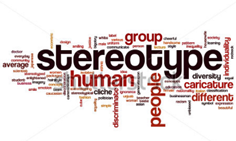                                        __________                                       __________Sorting the items shown below. Tick if you think the toy is only for boys or only for girls.Work with your friends by using the sentences as:* Who will play with ….?            * I don’t know. What do you think?* I think it is for….                 * I don’t think (boys/girls) would play with it.* I am not sure if (boys/girls) like it.   * I agree.* I think only (boys/girls) like it.      * I think so. 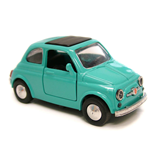 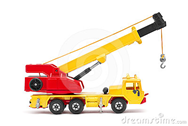 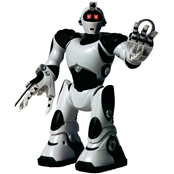 car               crane(起重機)            robot(機器人)   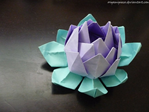 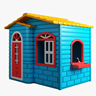 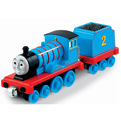 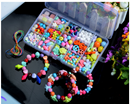 origami(摺紙)      toy house      train        beading(穿珠子)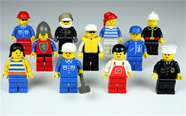 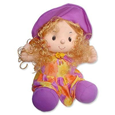 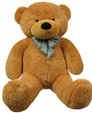 Lego (樂高)           doll          stuffed animals(絨毛玩具)car               crane(起重機)            robot(機器人)   origami(摺紙)      toy house      train        beading(穿珠子)Lego (樂高)           doll          stuffed animals(絨毛玩具)car               crane(起重機)            robot(機器人)   origami(摺紙)      toy house      train        beading(穿珠子)Lego (樂高)           doll          stuffed animals(絨毛玩具)For boysFor girlscartoy houserobotorigamitrainbeadingcraneLegodollstuffed animals